Conseil Municipal du 19 Juin 2018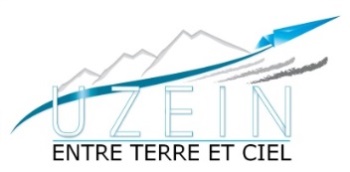 COMPTE-RENDUÉTAIENT PRÉSENTS : Mme BARDET Sylvie, M. CASTET Éric, Mme CAZABAN Sylvie, M. CIESLAK Jean, Mme DARRACQ Catherine, Mme GOUVENOU Sophie, M. LAFARGUE François, M. LARROZE Éric, Mme PECCOL Marijo, M. SANCHEZ Antoine.ÉTAIENT ABSENTS/REPRÉSENTÉS : M. CASSAIGNE Patrick (procuration donnée à Mme DARRACQ Catherine), M. CAZALA Serge (procuration donnée à Mme PECCOL Marijo).ÉTAIT ABSENT/EXCUSÉ : M. JOANCHICOY Xavier.SECRÉTAIRE DE SÉANCE : M. LARROZE Éric.ORDRE DU JOURReversement du solde de subventions du Conseil Départemental des Pyrénées-Atlantiques aux communes de l’ancienne Communauté de Communes du Miey de Béarn ;ALSH le Petit Prince : reversement de subvention de l’ancienne Communauté de Communes du Miey de Béarn, subvention de fonctionnement;Bâtiments communaux : convention de mise à disposition des locaux à l’ALSH le Petit Prince;Subvention 2018 au Comité des Fêtes ;Services municipaux : restauration scolaire et service périscolaire : adoption des règlements et fixation des tarifs pour l’année scolaire 2018-2019.Le procès-verbal de la séance du 15 Mai 2018 est adopté à l’unanimité.Reversement du solde de subventions du Conseil Départemental des Pyrénées-Atlantiques aux communes de l’ancienne Communauté de Communes du Miey de Béarn:Monsieur le Maire expose que dans le cadre du contrat territorial passé entre le Département des Pyrénées Atlantiques et les communes de l’ancienne Communauté de Communes du Miey de Béarn, une enveloppe financière avait été attribuée au Miey de Béarn pour les travaux de voirie et la construction d’un Accueil de loisirs Sans Hébergement ALSH sur la commune d’Artiguelouve.Suite à la fusion au 01 Janvier 2017 de la communauté d’Agglomération et d’une partie des communes de la Communauté de Communes du Miey de Béarn, la Communauté d’Agglomération Pau Béarn Pyrénées a perçu le solde de ces subventions.En ce qui concerne la voirie communale, la compétence a été restituée aux communes, il y a donc lieu de restituer aux communes de l’ancien Miey de Béarn le solde de subvention d’un montant de 79 345 € perçu par la Communauté d’Agglomération de Pau en le répartissant par commune en fonction du linéaire de voirie suivant le tableau ci-dessous. En ce qui concerne la construction de l’Accueil de loisirs Sans Hébergement ALSH sur la commune d’Artiguelouve, le solde de la subvention perçue par la Communauté d’Agglomération Pau Béarn Pyrénées se monte à 98 251.07 €. La clé de reversement proposée tient compte du potentiel fiscal et de la population valeur INSEE 2017 et d’une répartition solidaire entre les 14 communes suivant le tableau ci-dessous.→ Proposition adoptée à l’unanimité.Versement d’une dotation de solidarité au Centre de loisirs sans hébergement de la commune d’Uzein (ALSH le Petit Prince) :Afin de permettre l’équipement des 3 centres d’Accueil de loisirs Sans Hébergement du territoire du Miey de Béarn une subvention de 20 000 € avait été votée par le Conseil de Communauté pour chaque ALSH soit l’Ile aux Enfants d’Artiguelouve, Récr’évasion de Poey de Lescar et le Petit Prince d’Uzein.En raison de l’important travail lié de fusion du Miey avec l’Agglomération de Pau Béarn Pyrénées, l’écriture de versement de la subvention votée à l’ALSH du Petit Prince d’Uzein n’a pas été passée. Afin de corriger cette erreur matérielle, les anciennes communes du Miey de Béarn sont invitées à reverser la subvention de 20 000 € votée, suivant la clé de répartition suivante.La clé de reversement proposée tient compte du potentiel fiscal et de la population valeur INSEE 2017 et d’une répartition solidaire entre les 14 communes suivant le tableau ci-dessous.→ Proposition adoptée à l’unanimité.Subvention de fonctionnement 2018 à l’ALSH le Petit Prince:Suite au dernier conseil d’administration et conformément aux clés de répartition retenues par la CAF, la subvention 2018 sollicitée par l’ALSH « Le Petit Prince » auprès de la commune d’Uzein s’élève à 15 958 €. Voici le tableau de répartition entre les communes :BEYRIE		   1 348 €BOUGARBER	   5 873 €CAUBIOS LOOS	   4 270 €MOMAS	   5 288 €UZEIN		 15 958 € M. le Maire rappelle au Conseil Municipal que par délibération du 28 Novembre 2017 une subvention de 3 250 € avait été accordée à l’ALSH le Petit Prince, en raison d’un besoin de trésorerie ponctuelle de l’association rencontrée à la suite du sinistre du restaurant scolaire. Il est donc proposé au Conseil Municipal de déduire ces 3 250 € de la subvention de fonctionnement 2018, pour ainsi verser 12 708 € à l’ALSH le Petit Prince (4 729 € en Juillet 2018, et 7 979 € en Novembre 2018).→ Proposition adoptée à l’unanimité.Bâtiments scolaires : convention de mise à disposition des locaux à l’ALSH le Petit Prince :Suite à l’incendie du restaurant scolaire le 28 Mai 2017, le bâtiment abritant le service périscolaire et l’ALSH le Petit Prince a été endommagé. A ce jour, l’ensemble du bâti est interdit d’accès. L’ALSH le Petit Prince devant exercer son activité du 07 Juillet 2018 au 03 Août 2018 et du 20 au 31 Août 2018 inclus, M. le Maire propose au Conseil Municipal de l’autoriser à signer une convention d’occupation des locaux scolaires avec Mme la Présidente de l’ALSH.→ Proposition adoptée à l’unanimité.Subvention au Comité des Fêtes :Monsieur le Maire a rencontré les membres du comité des fêtes suite à la demande de subvention pour financer l’organisation des fêtes locales. Après avoir présenté la demande de subvention et le programme des fêtes locales, il propose d’attribuer au comité des Fêtes le montant sollicité de 3 000 €.→ Proposition adoptée à l’unanimité.Services municipaux : restauration scolaire et service périscolaire : adoption des règlements et fixation des tarifs pour l’année scolaire 2018-2019 :- Règlements : Sur proposition de la Commission des affaires scolaires, des modifications ont été apportés aux règlements du restaurant scolaire et du service périscolaire (consultables en mairie, et transmis aux familles avec les dossiers d’inscription).- Tarifs :Tarifs du restaurant scolaire (pas de modification par rapport à l’année scolaire 2017-2018)Repas enfant : 3.30 € (majoration de 1 € par repas pour les non-résidents ayant une école publique dans leur commune de domiciliation)Repas adulte : 4.86 €-> Proposition adoptée à l’unanimité.Tarifs du service périscolaire: * ext = extérieur = tarif appliqué pour les non-résidents ayant une école publique dans leur commune de domiciliation.-> Proposition adoptée à l’unanimité.Affiché le 21 Juin 2018.Le Maire, Éric CASTET.COMMUNESKM VOIRIESommes restituéesAu titre de la voirieClé de répartitionEn %Reversement soldeSubvention CDARBUS21.961 931.449.177 276.27ARTIGUELOUVE18.652 722.097.816 194.29AUBERTIN27.176 485.5911.338 986.23AUSSEVIELLE8.624 421.723.622 869.28BEYRIE 6.117 260.462.562 027.92BOUGARBER12.134 181.935.064 016.01CAUBIOS LOOS12.234 506.805.104 054.18DENGUIN26.374 381.0011.018 738.96LAROIN20.758 575.398.676 881.97MOMAS18.752 727.747.816 194.94POEY LESCAR16.346 176.686.845 425.26ST FAUST22.062 035.969.197 288.55SIROS6.016 949.722.501 991.40UZEIN22.362 982.329.337 399.74TOTAL238.9675 338.84100.0079 345.00COMMUNESPotentiel Financier%PopulationINSEE 2017%Solidarité%% MoyenRépartitionSubvention98 251,07 €COMMUNESPotentiel Financier%PopulationINSEE 2017SolidaritéRépartitionSubvention98 251,07 €ARBUS               779 808,00   8,081152                8,54                  7 017,93   7,147,92                7 784,80   ARTIGUELOUVE            1 200 257,00   12,441620             12,02                  7 017,93   7,1410,53             10 348,88   AUBERTIN               488 623,00   5,06652                4,84                  7 017,93   7,145,68                5 581,78   AUSSEVIELLE               481 814,00   4,99787                5,84                  7 017,93   7,145,99                5 886,61   BEYRIE                128 822,00   1,34200                1,48                  7 017,93   7,143,32                3 262,44   BOUGARBER               544 661,00   5,65854                6,33                  7 017,93   7,146,40                6 262,70   CAUBIOS LOOS               344 688,00   3,57513                3,81                  7 017,93   7,144,84                4 755,50   DENGUIN            1 346 522,00   13,961748             12,97                  7 017,93   7,1411,35             11 156,31   LAROIN               750 089,00   7,771036                7,68                  7 017,93   7,147,53                7 402,16   MOMAS               323 390,00   3,35564                4,18                  7 017,93   7,144,89                4 807,12   POEY LESCAR            1 199 808,00   12,441599             11,86                  7 017,93   7,1410,48             10 296,34   ST FAUST               525 382,00   5,45763                5,66                  7 017,93   7,146,08                5 976,20   SIROS               457 014,00   4,74720                5,34                  7 017,93   7,145,74                5 639,67   UZEIN            1 077 171,00   11,161274                9,45                  7 017,93   7,149,25                9 090,56   TOTAL     9 648 049,00   100,0012 482          100,00               98 251,02   100,00             98251.07COMMUNESPotentiel Financier%PopulationINSEE 2017%Solidarité%%MoyenRépartitionSubvention  20 000 €ARBUS779 808,00         8,08   1 152   8,54    7 017,93    7,14        7,92          1 584,66   ARTIGUELOUVE 1 200 257,00       12,44   1 620   12,02    7 017,93    7,14       10,53        2 106,62   AUBERTIN 488 623,00         5,06   652   4,84    7 017,93    7,14         5,68          1 136,23   AUSSEVIELLE 481 814,00         4,99   787   5,84    7 017,93    7,14         5,99          1 198,28   BEYRIE  128 822,00         1,34   200   1,48    7 017,93    7,14         3,32             664,10   BOUGARBER544 661,00         5,65   854   6,33    7 017,93    7,14         6,40          1 274,84   CAUBIOS LOOS344 688,00         3,57   513   3,81    7 017,93    7,14         4,84             968,04   DENGUIN1 346 522,00     13,96   1 748   12,97    7 017,93    7,14       11,35          2 270,98   LAROIN750 089,00         7,77   1 036   7,68    7 017,93    7,14         7,53          1 506,78   MOMAS323 390,00         3,35   564   4,18    7 017,93    7,14         4,89             978,54   POEY LESCAR1 199 808,00       12,44   1 599   11,86    7 017,93    7,14       10,48          2 095,92   ST FAUST525 382,00         5,45   763   5,66    7 017,93    7,14         6,08          1 216,52   SIROS457 014,00         4,74   720   5,34    7 017,93    7,14         5,74          1 148,01   UZEIN1 077 171,00       11,16   1 274   9,45    7 017,93    7,14         9,25          1 850,48   TOTAL9 648 049,00     100,00   12 482   100  98 251,02     100,00         20 000,00   1er enfant2ème enfant3ème enfant et suivantAccueil du matin1 € / présence(ext* : 1.30 €/présence)0.50 € / présence(ext* :0.65 €/présence)gratuitAccueil du soir1 € / présence(ext*: 1.30 €/présence)0.50 € / présence(ext* : 0.65 €/présence)gratuitPlafond de facturation mensuel25 € / mois(ext*: 33 €/mois)12.50 € / mois(ext*: 16.50 €/mois)gratuit